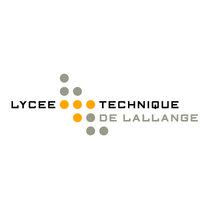 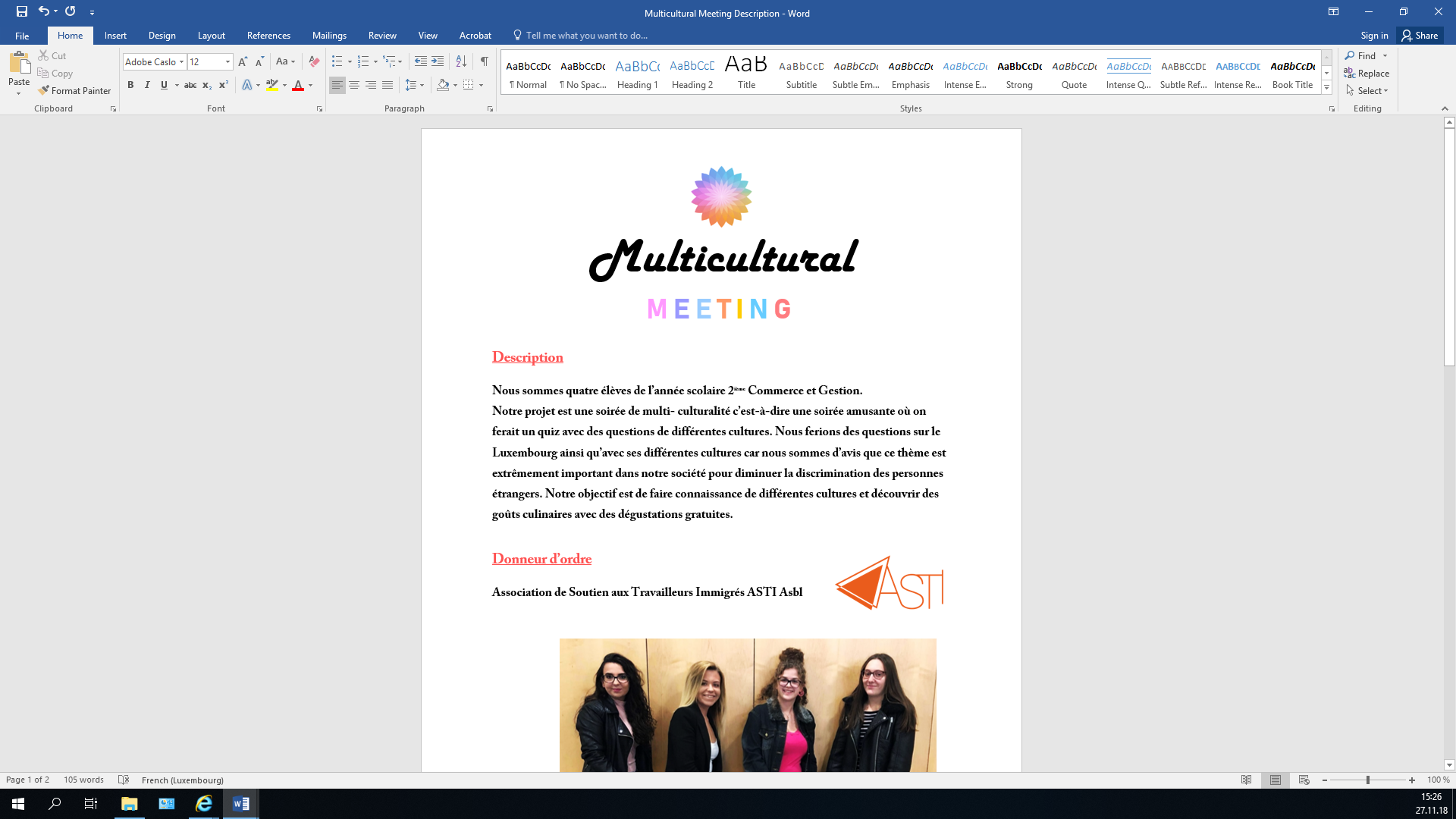 Formulaire de participationNom de l’équipe : 	……………………………………………………………………………………………………….Classe(s) : 	    	 …………………………………………………………..Personne de contact de l’équipe :     ………………………………………………………………………………Numéro gsm :  …………………………………...	 E-mail : …………………………………………………….Membres de l’équipe (minimum 3 -  maximum 4 élèves) :			……………………………………………………………………………………………………….			……………………………………………………………………………………………………….			……………………………………………………………………………………………………….			……………………………………………………………………………………………………….Un remplaçant à prévoir par équipe en cas d’absence (obligatoire) :			………………………………………………………………………………………………………TCe formulaire est à remettre à la médiathèque ou par email multiculturalmeeting@hotmail.com  avant le 26 avril 2019 au plus tard !En cas d’absence du groupe à la soirée même,chaque participant devra payer 4 euros !Fernandes Tania										Hamm Elodie										Inferrera Vanessa										Mazzer Lisa 